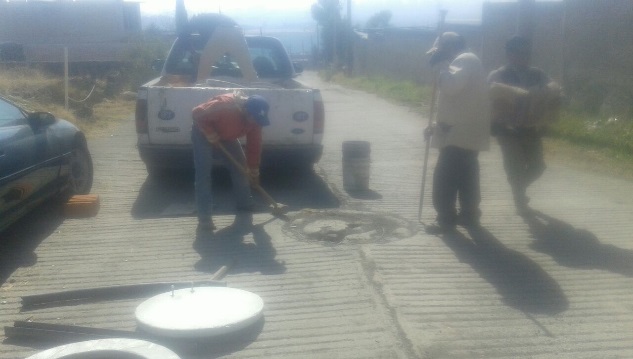 CAMBIO DE BROCALSE GENERA LA REPARACIÓN  DE CAMBIO DE BROCAL  PARA EVITAR PROBLEMAS DE SALUBRIDAD Y VIALIDAD, PARA BENEFICIO DE LA POBLACIÓN DEL MUNICIPIO DE HUIXQUILUCAN, ESTADO DE MÉXICO.EL TRÁMITE DEBERÁ CONTAR CON LOS SIGUIENTES REQUISITOS:Nombre del peticionario.Croquis de la ubicaciónDomicilio y Número telefónico.NOMBRE:NOMBRE:NOMBRE:NOMBRE:NOMBRE:NOMBRE:NOMBRE:NOMBRE:NOMBRE:NOMBRE:NOMBRE:NOMBRE:NOMBRE:NOMBRE:NOMBRE:NOMBRE:NOMBRE:TRÁMITE:TRÁMITE:SERVICIO:XCAMBIO DE BROCALCAMBIO DE BROCALCAMBIO DE BROCALCAMBIO DE BROCALCAMBIO DE BROCALCAMBIO DE BROCALCAMBIO DE BROCALCAMBIO DE BROCALCAMBIO DE BROCALCAMBIO DE BROCALCAMBIO DE BROCALCAMBIO DE BROCALCAMBIO DE BROCALCAMBIO DE BROCALCAMBIO DE BROCALCAMBIO DE BROCALCAMBIO DE BROCALCAMBIO DE BROCALCAMBIO DE BROCALCAMBIO DE BROCALCAMBIO DE BROCALCAMBIO DE BROCALDESCRIPCIÓN: DESCRIPCIÓN: DESCRIPCIÓN: DESCRIPCIÓN: DESCRIPCIÓN: DESCRIPCIÓN: DESCRIPCIÓN: DESCRIPCIÓN: DESCRIPCIÓN: DESCRIPCIÓN: DESCRIPCIÓN: DESCRIPCIÓN: DESCRIPCIÓN: DESCRIPCIÓN: DESCRIPCIÓN: DESCRIPCIÓN: DESCRIPCIÓN: DESCRIPCIÓN: DESCRIPCIÓN: DESCRIPCIÓN: DESCRIPCIÓN: DESCRIPCIÓN: Mantener en óptimas condiciones la infraestructura sanitaria y pluvial para evitar problemas con los transeúntes y vehículos que transitan por la zona.Mantener en óptimas condiciones la infraestructura sanitaria y pluvial para evitar problemas con los transeúntes y vehículos que transitan por la zona.Mantener en óptimas condiciones la infraestructura sanitaria y pluvial para evitar problemas con los transeúntes y vehículos que transitan por la zona.Mantener en óptimas condiciones la infraestructura sanitaria y pluvial para evitar problemas con los transeúntes y vehículos que transitan por la zona.Mantener en óptimas condiciones la infraestructura sanitaria y pluvial para evitar problemas con los transeúntes y vehículos que transitan por la zona.Mantener en óptimas condiciones la infraestructura sanitaria y pluvial para evitar problemas con los transeúntes y vehículos que transitan por la zona.Mantener en óptimas condiciones la infraestructura sanitaria y pluvial para evitar problemas con los transeúntes y vehículos que transitan por la zona.Mantener en óptimas condiciones la infraestructura sanitaria y pluvial para evitar problemas con los transeúntes y vehículos que transitan por la zona.Mantener en óptimas condiciones la infraestructura sanitaria y pluvial para evitar problemas con los transeúntes y vehículos que transitan por la zona.Mantener en óptimas condiciones la infraestructura sanitaria y pluvial para evitar problemas con los transeúntes y vehículos que transitan por la zona.Mantener en óptimas condiciones la infraestructura sanitaria y pluvial para evitar problemas con los transeúntes y vehículos que transitan por la zona.Mantener en óptimas condiciones la infraestructura sanitaria y pluvial para evitar problemas con los transeúntes y vehículos que transitan por la zona.Mantener en óptimas condiciones la infraestructura sanitaria y pluvial para evitar problemas con los transeúntes y vehículos que transitan por la zona.Mantener en óptimas condiciones la infraestructura sanitaria y pluvial para evitar problemas con los transeúntes y vehículos que transitan por la zona.Mantener en óptimas condiciones la infraestructura sanitaria y pluvial para evitar problemas con los transeúntes y vehículos que transitan por la zona.Mantener en óptimas condiciones la infraestructura sanitaria y pluvial para evitar problemas con los transeúntes y vehículos que transitan por la zona.Mantener en óptimas condiciones la infraestructura sanitaria y pluvial para evitar problemas con los transeúntes y vehículos que transitan por la zona.Mantener en óptimas condiciones la infraestructura sanitaria y pluvial para evitar problemas con los transeúntes y vehículos que transitan por la zona.Mantener en óptimas condiciones la infraestructura sanitaria y pluvial para evitar problemas con los transeúntes y vehículos que transitan por la zona.Mantener en óptimas condiciones la infraestructura sanitaria y pluvial para evitar problemas con los transeúntes y vehículos que transitan por la zona.Mantener en óptimas condiciones la infraestructura sanitaria y pluvial para evitar problemas con los transeúntes y vehículos que transitan por la zona.Mantener en óptimas condiciones la infraestructura sanitaria y pluvial para evitar problemas con los transeúntes y vehículos que transitan por la zona.FUNDAMENTO LEGAL:Artículo 44 fracción V, 45 numeral  I, 46 frac. I del Reglamento Interno del Organismo Público Descentralizado para la Prestación de los Servicios de Agua Potable, Drenaje y Tratamiento de Aguas Residuales del Municipios de Huixquilucan, México, Publicado en la Gaceta de Gobierno número 107, de fecha 01 de diciembre de 2016.Artículo 44 fracción V, 45 numeral  I, 46 frac. I del Reglamento Interno del Organismo Público Descentralizado para la Prestación de los Servicios de Agua Potable, Drenaje y Tratamiento de Aguas Residuales del Municipios de Huixquilucan, México, Publicado en la Gaceta de Gobierno número 107, de fecha 01 de diciembre de 2016.Artículo 44 fracción V, 45 numeral  I, 46 frac. I del Reglamento Interno del Organismo Público Descentralizado para la Prestación de los Servicios de Agua Potable, Drenaje y Tratamiento de Aguas Residuales del Municipios de Huixquilucan, México, Publicado en la Gaceta de Gobierno número 107, de fecha 01 de diciembre de 2016.Artículo 44 fracción V, 45 numeral  I, 46 frac. I del Reglamento Interno del Organismo Público Descentralizado para la Prestación de los Servicios de Agua Potable, Drenaje y Tratamiento de Aguas Residuales del Municipios de Huixquilucan, México, Publicado en la Gaceta de Gobierno número 107, de fecha 01 de diciembre de 2016.Artículo 44 fracción V, 45 numeral  I, 46 frac. I del Reglamento Interno del Organismo Público Descentralizado para la Prestación de los Servicios de Agua Potable, Drenaje y Tratamiento de Aguas Residuales del Municipios de Huixquilucan, México, Publicado en la Gaceta de Gobierno número 107, de fecha 01 de diciembre de 2016.Artículo 44 fracción V, 45 numeral  I, 46 frac. I del Reglamento Interno del Organismo Público Descentralizado para la Prestación de los Servicios de Agua Potable, Drenaje y Tratamiento de Aguas Residuales del Municipios de Huixquilucan, México, Publicado en la Gaceta de Gobierno número 107, de fecha 01 de diciembre de 2016.Artículo 44 fracción V, 45 numeral  I, 46 frac. I del Reglamento Interno del Organismo Público Descentralizado para la Prestación de los Servicios de Agua Potable, Drenaje y Tratamiento de Aguas Residuales del Municipios de Huixquilucan, México, Publicado en la Gaceta de Gobierno número 107, de fecha 01 de diciembre de 2016.Artículo 44 fracción V, 45 numeral  I, 46 frac. I del Reglamento Interno del Organismo Público Descentralizado para la Prestación de los Servicios de Agua Potable, Drenaje y Tratamiento de Aguas Residuales del Municipios de Huixquilucan, México, Publicado en la Gaceta de Gobierno número 107, de fecha 01 de diciembre de 2016.Artículo 44 fracción V, 45 numeral  I, 46 frac. I del Reglamento Interno del Organismo Público Descentralizado para la Prestación de los Servicios de Agua Potable, Drenaje y Tratamiento de Aguas Residuales del Municipios de Huixquilucan, México, Publicado en la Gaceta de Gobierno número 107, de fecha 01 de diciembre de 2016.Artículo 44 fracción V, 45 numeral  I, 46 frac. I del Reglamento Interno del Organismo Público Descentralizado para la Prestación de los Servicios de Agua Potable, Drenaje y Tratamiento de Aguas Residuales del Municipios de Huixquilucan, México, Publicado en la Gaceta de Gobierno número 107, de fecha 01 de diciembre de 2016.Artículo 44 fracción V, 45 numeral  I, 46 frac. I del Reglamento Interno del Organismo Público Descentralizado para la Prestación de los Servicios de Agua Potable, Drenaje y Tratamiento de Aguas Residuales del Municipios de Huixquilucan, México, Publicado en la Gaceta de Gobierno número 107, de fecha 01 de diciembre de 2016.Artículo 44 fracción V, 45 numeral  I, 46 frac. I del Reglamento Interno del Organismo Público Descentralizado para la Prestación de los Servicios de Agua Potable, Drenaje y Tratamiento de Aguas Residuales del Municipios de Huixquilucan, México, Publicado en la Gaceta de Gobierno número 107, de fecha 01 de diciembre de 2016.Artículo 44 fracción V, 45 numeral  I, 46 frac. I del Reglamento Interno del Organismo Público Descentralizado para la Prestación de los Servicios de Agua Potable, Drenaje y Tratamiento de Aguas Residuales del Municipios de Huixquilucan, México, Publicado en la Gaceta de Gobierno número 107, de fecha 01 de diciembre de 2016.Artículo 44 fracción V, 45 numeral  I, 46 frac. I del Reglamento Interno del Organismo Público Descentralizado para la Prestación de los Servicios de Agua Potable, Drenaje y Tratamiento de Aguas Residuales del Municipios de Huixquilucan, México, Publicado en la Gaceta de Gobierno número 107, de fecha 01 de diciembre de 2016.Artículo 44 fracción V, 45 numeral  I, 46 frac. I del Reglamento Interno del Organismo Público Descentralizado para la Prestación de los Servicios de Agua Potable, Drenaje y Tratamiento de Aguas Residuales del Municipios de Huixquilucan, México, Publicado en la Gaceta de Gobierno número 107, de fecha 01 de diciembre de 2016.Artículo 44 fracción V, 45 numeral  I, 46 frac. I del Reglamento Interno del Organismo Público Descentralizado para la Prestación de los Servicios de Agua Potable, Drenaje y Tratamiento de Aguas Residuales del Municipios de Huixquilucan, México, Publicado en la Gaceta de Gobierno número 107, de fecha 01 de diciembre de 2016.Artículo 44 fracción V, 45 numeral  I, 46 frac. I del Reglamento Interno del Organismo Público Descentralizado para la Prestación de los Servicios de Agua Potable, Drenaje y Tratamiento de Aguas Residuales del Municipios de Huixquilucan, México, Publicado en la Gaceta de Gobierno número 107, de fecha 01 de diciembre de 2016.Artículo 44 fracción V, 45 numeral  I, 46 frac. I del Reglamento Interno del Organismo Público Descentralizado para la Prestación de los Servicios de Agua Potable, Drenaje y Tratamiento de Aguas Residuales del Municipios de Huixquilucan, México, Publicado en la Gaceta de Gobierno número 107, de fecha 01 de diciembre de 2016.Artículo 44 fracción V, 45 numeral  I, 46 frac. I del Reglamento Interno del Organismo Público Descentralizado para la Prestación de los Servicios de Agua Potable, Drenaje y Tratamiento de Aguas Residuales del Municipios de Huixquilucan, México, Publicado en la Gaceta de Gobierno número 107, de fecha 01 de diciembre de 2016.Artículo 44 fracción V, 45 numeral  I, 46 frac. I del Reglamento Interno del Organismo Público Descentralizado para la Prestación de los Servicios de Agua Potable, Drenaje y Tratamiento de Aguas Residuales del Municipios de Huixquilucan, México, Publicado en la Gaceta de Gobierno número 107, de fecha 01 de diciembre de 2016.Artículo 44 fracción V, 45 numeral  I, 46 frac. I del Reglamento Interno del Organismo Público Descentralizado para la Prestación de los Servicios de Agua Potable, Drenaje y Tratamiento de Aguas Residuales del Municipios de Huixquilucan, México, Publicado en la Gaceta de Gobierno número 107, de fecha 01 de diciembre de 2016.DOCUMENTO A OBTENER:NO APLICANO APLICANO APLICANO APLICANO APLICANO APLICANO APLICANO APLICANO APLICANO APLICANO APLICANO APLICANO APLICANO APLICAVIGENCIA:VIGENCIA:VIGENCIA:NO APLICANO APLICANO APLICANO APLICA¿SE REALIZA EN LÍNEA?:SI XNODIRECCIÓN WEBDIRECCIÓN WEBDIRECCIÓN WEBDIRECCIÓN WEBDIRECCIÓN WEBreportessyc@gmail.comreportessyc@gmail.comreportessyc@gmail.comreportessyc@gmail.comreportessyc@gmail.comreportessyc@gmail.comreportessyc@gmail.comreportessyc@gmail.comreportessyc@gmail.comreportessyc@gmail.comreportessyc@gmail.comreportessyc@gmail.comreportessyc@gmail.comreportessyc@gmail.comCASOS EN LOS QUE EL TRÁMITE DEBE REALIZARSE: CASOS EN LOS QUE EL TRÁMITE DEBE REALIZARSE: CASOS EN LOS QUE EL TRÁMITE DEBE REALIZARSE: CASOS EN LOS QUE EL TRÁMITE DEBE REALIZARSE: En caso de que algún brocal se encuentre en malas condiciones o bien, haya sido sustraído.En caso de que algún brocal se encuentre en malas condiciones o bien, haya sido sustraído.En caso de que algún brocal se encuentre en malas condiciones o bien, haya sido sustraído.En caso de que algún brocal se encuentre en malas condiciones o bien, haya sido sustraído.En caso de que algún brocal se encuentre en malas condiciones o bien, haya sido sustraído.En caso de que algún brocal se encuentre en malas condiciones o bien, haya sido sustraído.En caso de que algún brocal se encuentre en malas condiciones o bien, haya sido sustraído.En caso de que algún brocal se encuentre en malas condiciones o bien, haya sido sustraído.En caso de que algún brocal se encuentre en malas condiciones o bien, haya sido sustraído.En caso de que algún brocal se encuentre en malas condiciones o bien, haya sido sustraído.En caso de que algún brocal se encuentre en malas condiciones o bien, haya sido sustraído.En caso de que algún brocal se encuentre en malas condiciones o bien, haya sido sustraído.En caso de que algún brocal se encuentre en malas condiciones o bien, haya sido sustraído.En caso de que algún brocal se encuentre en malas condiciones o bien, haya sido sustraído.En caso de que algún brocal se encuentre en malas condiciones o bien, haya sido sustraído.En caso de que algún brocal se encuentre en malas condiciones o bien, haya sido sustraído.En caso de que algún brocal se encuentre en malas condiciones o bien, haya sido sustraído.En caso de que algún brocal se encuentre en malas condiciones o bien, haya sido sustraído.REQUISITOS:REQUISITOS:REQUISITOS:REQUISITOS:REQUISITOS:REQUISITOS:REQUISITOS:REQUISITOS:REQUISITOS:REQUISITOS:REQUISITOS:REQUISITOS:FUNDAMENTO JURÍDICO-ADMINISTRATIVO, 
UTILIDAD Y DESTINO DEL REQUISITO:FUNDAMENTO JURÍDICO-ADMINISTRATIVO, 
UTILIDAD Y DESTINO DEL REQUISITO:FUNDAMENTO JURÍDICO-ADMINISTRATIVO, 
UTILIDAD Y DESTINO DEL REQUISITO:FUNDAMENTO JURÍDICO-ADMINISTRATIVO, 
UTILIDAD Y DESTINO DEL REQUISITO:FUNDAMENTO JURÍDICO-ADMINISTRATIVO, 
UTILIDAD Y DESTINO DEL REQUISITO:FUNDAMENTO JURÍDICO-ADMINISTRATIVO, 
UTILIDAD Y DESTINO DEL REQUISITO:FUNDAMENTO JURÍDICO-ADMINISTRATIVO, 
UTILIDAD Y DESTINO DEL REQUISITO:FUNDAMENTO JURÍDICO-ADMINISTRATIVO, 
UTILIDAD Y DESTINO DEL REQUISITO:FUNDAMENTO JURÍDICO-ADMINISTRATIVO, 
UTILIDAD Y DESTINO DEL REQUISITO:FUNDAMENTO JURÍDICO-ADMINISTRATIVO, 
UTILIDAD Y DESTINO DEL REQUISITO:PERSONAS FÍSICAS                                                                                 ORIGINAL(S)    COPIA(S)PERSONAS FÍSICAS                                                                                 ORIGINAL(S)    COPIA(S)PERSONAS FÍSICAS                                                                                 ORIGINAL(S)    COPIA(S)PERSONAS FÍSICAS                                                                                 ORIGINAL(S)    COPIA(S)PERSONAS FÍSICAS                                                                                 ORIGINAL(S)    COPIA(S)PERSONAS FÍSICAS                                                                                 ORIGINAL(S)    COPIA(S)PERSONAS FÍSICAS                                                                                 ORIGINAL(S)    COPIA(S)PERSONAS FÍSICAS                                                                                 ORIGINAL(S)    COPIA(S)PERSONAS FÍSICAS                                                                                 ORIGINAL(S)    COPIA(S)PERSONAS FÍSICAS                                                                                 ORIGINAL(S)    COPIA(S)PERSONAS FÍSICAS                                                                                 ORIGINAL(S)    COPIA(S)PERSONAS FÍSICAS                                                                                 ORIGINAL(S)    COPIA(S)PERSONAS FÍSICAS                                                                                 ORIGINAL(S)    COPIA(S)PERSONAS FÍSICAS                                                                                 ORIGINAL(S)    COPIA(S)PERSONAS FÍSICAS                                                                                 ORIGINAL(S)    COPIA(S)PERSONAS FÍSICAS                                                                                 ORIGINAL(S)    COPIA(S)PERSONAS FÍSICAS                                                                                 ORIGINAL(S)    COPIA(S)PERSONAS FÍSICAS                                                                                 ORIGINAL(S)    COPIA(S)PERSONAS FÍSICAS                                                                                 ORIGINAL(S)    COPIA(S)PERSONAS FÍSICAS                                                                                 ORIGINAL(S)    COPIA(S)PERSONAS FÍSICAS                                                                                 ORIGINAL(S)    COPIA(S)PERSONAS FÍSICAS                                                                                 ORIGINAL(S)    COPIA(S)Petición: Reporte que debe incluir la ubicación, nombre del peticionario, domicilio y número telefónico.Petición: Reporte que debe incluir la ubicación, nombre del peticionario, domicilio y número telefónico.Petición: Reporte que debe incluir la ubicación, nombre del peticionario, domicilio y número telefónico.Petición: Reporte que debe incluir la ubicación, nombre del peticionario, domicilio y número telefónico.Petición: Reporte que debe incluir la ubicación, nombre del peticionario, domicilio y número telefónico.Petición: Reporte que debe incluir la ubicación, nombre del peticionario, domicilio y número telefónico.Petición: Reporte que debe incluir la ubicación, nombre del peticionario, domicilio y número telefónico.SISI1 Copia (s)Simple (s)1 Copia (s)Simple (s)1 Copia (s)Simple (s)Artículo 45 fracc. X  de la Ley del Agua para el Estado de México y Municipios; Artículo 35 fracc. IV de la Ley para la Mejora Regulatoria del Estado de México y Municipios;   46 fracc. IV  del Reglamento Interno del Organismo Público Descentralizado para la Prestación de los Servicios de Agua Potable, Drenaje y Tratamiento de Aguas Residuales del Municipios de Huixquilucan, México, Publicado en la Gaceta de Gobierno número 107, de fecha 01 de diciembre de 2016.Artículo 45 fracc. X  de la Ley del Agua para el Estado de México y Municipios; Artículo 35 fracc. IV de la Ley para la Mejora Regulatoria del Estado de México y Municipios;   46 fracc. IV  del Reglamento Interno del Organismo Público Descentralizado para la Prestación de los Servicios de Agua Potable, Drenaje y Tratamiento de Aguas Residuales del Municipios de Huixquilucan, México, Publicado en la Gaceta de Gobierno número 107, de fecha 01 de diciembre de 2016.Artículo 45 fracc. X  de la Ley del Agua para el Estado de México y Municipios; Artículo 35 fracc. IV de la Ley para la Mejora Regulatoria del Estado de México y Municipios;   46 fracc. IV  del Reglamento Interno del Organismo Público Descentralizado para la Prestación de los Servicios de Agua Potable, Drenaje y Tratamiento de Aguas Residuales del Municipios de Huixquilucan, México, Publicado en la Gaceta de Gobierno número 107, de fecha 01 de diciembre de 2016.Artículo 45 fracc. X  de la Ley del Agua para el Estado de México y Municipios; Artículo 35 fracc. IV de la Ley para la Mejora Regulatoria del Estado de México y Municipios;   46 fracc. IV  del Reglamento Interno del Organismo Público Descentralizado para la Prestación de los Servicios de Agua Potable, Drenaje y Tratamiento de Aguas Residuales del Municipios de Huixquilucan, México, Publicado en la Gaceta de Gobierno número 107, de fecha 01 de diciembre de 2016.Artículo 45 fracc. X  de la Ley del Agua para el Estado de México y Municipios; Artículo 35 fracc. IV de la Ley para la Mejora Regulatoria del Estado de México y Municipios;   46 fracc. IV  del Reglamento Interno del Organismo Público Descentralizado para la Prestación de los Servicios de Agua Potable, Drenaje y Tratamiento de Aguas Residuales del Municipios de Huixquilucan, México, Publicado en la Gaceta de Gobierno número 107, de fecha 01 de diciembre de 2016.Artículo 45 fracc. X  de la Ley del Agua para el Estado de México y Municipios; Artículo 35 fracc. IV de la Ley para la Mejora Regulatoria del Estado de México y Municipios;   46 fracc. IV  del Reglamento Interno del Organismo Público Descentralizado para la Prestación de los Servicios de Agua Potable, Drenaje y Tratamiento de Aguas Residuales del Municipios de Huixquilucan, México, Publicado en la Gaceta de Gobierno número 107, de fecha 01 de diciembre de 2016.Artículo 45 fracc. X  de la Ley del Agua para el Estado de México y Municipios; Artículo 35 fracc. IV de la Ley para la Mejora Regulatoria del Estado de México y Municipios;   46 fracc. IV  del Reglamento Interno del Organismo Público Descentralizado para la Prestación de los Servicios de Agua Potable, Drenaje y Tratamiento de Aguas Residuales del Municipios de Huixquilucan, México, Publicado en la Gaceta de Gobierno número 107, de fecha 01 de diciembre de 2016.Artículo 45 fracc. X  de la Ley del Agua para el Estado de México y Municipios; Artículo 35 fracc. IV de la Ley para la Mejora Regulatoria del Estado de México y Municipios;   46 fracc. IV  del Reglamento Interno del Organismo Público Descentralizado para la Prestación de los Servicios de Agua Potable, Drenaje y Tratamiento de Aguas Residuales del Municipios de Huixquilucan, México, Publicado en la Gaceta de Gobierno número 107, de fecha 01 de diciembre de 2016.Artículo 45 fracc. X  de la Ley del Agua para el Estado de México y Municipios; Artículo 35 fracc. IV de la Ley para la Mejora Regulatoria del Estado de México y Municipios;   46 fracc. IV  del Reglamento Interno del Organismo Público Descentralizado para la Prestación de los Servicios de Agua Potable, Drenaje y Tratamiento de Aguas Residuales del Municipios de Huixquilucan, México, Publicado en la Gaceta de Gobierno número 107, de fecha 01 de diciembre de 2016.Artículo 45 fracc. X  de la Ley del Agua para el Estado de México y Municipios; Artículo 35 fracc. IV de la Ley para la Mejora Regulatoria del Estado de México y Municipios;   46 fracc. IV  del Reglamento Interno del Organismo Público Descentralizado para la Prestación de los Servicios de Agua Potable, Drenaje y Tratamiento de Aguas Residuales del Municipios de Huixquilucan, México, Publicado en la Gaceta de Gobierno número 107, de fecha 01 de diciembre de 2016.PERSONAS MORALESPERSONAS MORALESPERSONAS MORALESPERSONAS MORALESPERSONAS MORALESPERSONAS MORALESPERSONAS MORALESPERSONAS MORALESPERSONAS MORALESPERSONAS MORALESPERSONAS MORALESPERSONAS MORALESPERSONAS MORALESPERSONAS MORALESPERSONAS MORALESPERSONAS MORALESPERSONAS MORALESPERSONAS MORALESPERSONAS MORALESPERSONAS MORALESPERSONAS MORALESPERSONAS MORALESPetición: Reporte que debe incluir la ubicación, nombre del peticionario, domicilio y número telefónico.Petición: Reporte que debe incluir la ubicación, nombre del peticionario, domicilio y número telefónico.Petición: Reporte que debe incluir la ubicación, nombre del peticionario, domicilio y número telefónico.Petición: Reporte que debe incluir la ubicación, nombre del peticionario, domicilio y número telefónico.Petición: Reporte que debe incluir la ubicación, nombre del peticionario, domicilio y número telefónico.Petición: Reporte que debe incluir la ubicación, nombre del peticionario, domicilio y número telefónico.Petición: Reporte que debe incluir la ubicación, nombre del peticionario, domicilio y número telefónico.SISI1 Copia (s)Simple (s)1 Copia (s)Simple (s)1 Copia (s)Simple (s)Artículo 45 fracc. X  de la Ley del Agua para el Estado de México y Municipios; 35 fracc. IV de la Ley para la Mejora Regulatoria del Estado de México y Municipios;  46 fracc. IV  del Reglamento Interno del Organismo Público Descentralizado para la Prestación de los Servicios de Agua Potable, Drenaje y Tratamiento de Aguas Residuales del Municipios de Huixquilucan, México, Publicado en la Gaceta de Gobierno número 107, de fecha 01 de diciembre de 2016.Artículo 45 fracc. X  de la Ley del Agua para el Estado de México y Municipios; 35 fracc. IV de la Ley para la Mejora Regulatoria del Estado de México y Municipios;  46 fracc. IV  del Reglamento Interno del Organismo Público Descentralizado para la Prestación de los Servicios de Agua Potable, Drenaje y Tratamiento de Aguas Residuales del Municipios de Huixquilucan, México, Publicado en la Gaceta de Gobierno número 107, de fecha 01 de diciembre de 2016.Artículo 45 fracc. X  de la Ley del Agua para el Estado de México y Municipios; 35 fracc. IV de la Ley para la Mejora Regulatoria del Estado de México y Municipios;  46 fracc. IV  del Reglamento Interno del Organismo Público Descentralizado para la Prestación de los Servicios de Agua Potable, Drenaje y Tratamiento de Aguas Residuales del Municipios de Huixquilucan, México, Publicado en la Gaceta de Gobierno número 107, de fecha 01 de diciembre de 2016.Artículo 45 fracc. X  de la Ley del Agua para el Estado de México y Municipios; 35 fracc. IV de la Ley para la Mejora Regulatoria del Estado de México y Municipios;  46 fracc. IV  del Reglamento Interno del Organismo Público Descentralizado para la Prestación de los Servicios de Agua Potable, Drenaje y Tratamiento de Aguas Residuales del Municipios de Huixquilucan, México, Publicado en la Gaceta de Gobierno número 107, de fecha 01 de diciembre de 2016.Artículo 45 fracc. X  de la Ley del Agua para el Estado de México y Municipios; 35 fracc. IV de la Ley para la Mejora Regulatoria del Estado de México y Municipios;  46 fracc. IV  del Reglamento Interno del Organismo Público Descentralizado para la Prestación de los Servicios de Agua Potable, Drenaje y Tratamiento de Aguas Residuales del Municipios de Huixquilucan, México, Publicado en la Gaceta de Gobierno número 107, de fecha 01 de diciembre de 2016.Artículo 45 fracc. X  de la Ley del Agua para el Estado de México y Municipios; 35 fracc. IV de la Ley para la Mejora Regulatoria del Estado de México y Municipios;  46 fracc. IV  del Reglamento Interno del Organismo Público Descentralizado para la Prestación de los Servicios de Agua Potable, Drenaje y Tratamiento de Aguas Residuales del Municipios de Huixquilucan, México, Publicado en la Gaceta de Gobierno número 107, de fecha 01 de diciembre de 2016.Artículo 45 fracc. X  de la Ley del Agua para el Estado de México y Municipios; 35 fracc. IV de la Ley para la Mejora Regulatoria del Estado de México y Municipios;  46 fracc. IV  del Reglamento Interno del Organismo Público Descentralizado para la Prestación de los Servicios de Agua Potable, Drenaje y Tratamiento de Aguas Residuales del Municipios de Huixquilucan, México, Publicado en la Gaceta de Gobierno número 107, de fecha 01 de diciembre de 2016.Artículo 45 fracc. X  de la Ley del Agua para el Estado de México y Municipios; 35 fracc. IV de la Ley para la Mejora Regulatoria del Estado de México y Municipios;  46 fracc. IV  del Reglamento Interno del Organismo Público Descentralizado para la Prestación de los Servicios de Agua Potable, Drenaje y Tratamiento de Aguas Residuales del Municipios de Huixquilucan, México, Publicado en la Gaceta de Gobierno número 107, de fecha 01 de diciembre de 2016.Artículo 45 fracc. X  de la Ley del Agua para el Estado de México y Municipios; 35 fracc. IV de la Ley para la Mejora Regulatoria del Estado de México y Municipios;  46 fracc. IV  del Reglamento Interno del Organismo Público Descentralizado para la Prestación de los Servicios de Agua Potable, Drenaje y Tratamiento de Aguas Residuales del Municipios de Huixquilucan, México, Publicado en la Gaceta de Gobierno número 107, de fecha 01 de diciembre de 2016.Artículo 45 fracc. X  de la Ley del Agua para el Estado de México y Municipios; 35 fracc. IV de la Ley para la Mejora Regulatoria del Estado de México y Municipios;  46 fracc. IV  del Reglamento Interno del Organismo Público Descentralizado para la Prestación de los Servicios de Agua Potable, Drenaje y Tratamiento de Aguas Residuales del Municipios de Huixquilucan, México, Publicado en la Gaceta de Gobierno número 107, de fecha 01 de diciembre de 2016.INSTITUCIONES PÚBLICASINSTITUCIONES PÚBLICASINSTITUCIONES PÚBLICASINSTITUCIONES PÚBLICASINSTITUCIONES PÚBLICASINSTITUCIONES PÚBLICASINSTITUCIONES PÚBLICASINSTITUCIONES PÚBLICASINSTITUCIONES PÚBLICASINSTITUCIONES PÚBLICASINSTITUCIONES PÚBLICASINSTITUCIONES PÚBLICASINSTITUCIONES PÚBLICASINSTITUCIONES PÚBLICASINSTITUCIONES PÚBLICASINSTITUCIONES PÚBLICASINSTITUCIONES PÚBLICASINSTITUCIONES PÚBLICASINSTITUCIONES PÚBLICASINSTITUCIONES PÚBLICASINSTITUCIONES PÚBLICASINSTITUCIONES PÚBLICASPetición: Reporte que debe incluir la ubicación, nombre del peticionario, domicilio y número telefónico.Petición: Reporte que debe incluir la ubicación, nombre del peticionario, domicilio y número telefónico.Petición: Reporte que debe incluir la ubicación, nombre del peticionario, domicilio y número telefónico.Petición: Reporte que debe incluir la ubicación, nombre del peticionario, domicilio y número telefónico.Petición: Reporte que debe incluir la ubicación, nombre del peticionario, domicilio y número telefónico.Petición: Reporte que debe incluir la ubicación, nombre del peticionario, domicilio y número telefónico.Petición: Reporte que debe incluir la ubicación, nombre del peticionario, domicilio y número telefónico.SISI1 Copia (s)Simple (s)1 Copia (s)Simple (s)1 Copia (s)Simple (s)Artículo 45 frac. X  de la Ley del Agua para el Estado de México y Municipios; Artículo 35 frac. IV de la Ley para la Mejora Regulatoria del Estado de México y Municipios;  art. 46 frac. IV  del Reglamento Interno del Organismo Público Descentralizado para la Prestación de los Servicios de Agua Potable, Drenaje y Tratamiento de Aguas Residuales del Municipios de Huixquilucan, México, Publicado en la Gaceta de Gobierno número 107, de fecha 01 de diciembre de 2016.Artículo 45 frac. X  de la Ley del Agua para el Estado de México y Municipios; Artículo 35 frac. IV de la Ley para la Mejora Regulatoria del Estado de México y Municipios;  art. 46 frac. IV  del Reglamento Interno del Organismo Público Descentralizado para la Prestación de los Servicios de Agua Potable, Drenaje y Tratamiento de Aguas Residuales del Municipios de Huixquilucan, México, Publicado en la Gaceta de Gobierno número 107, de fecha 01 de diciembre de 2016.Artículo 45 frac. X  de la Ley del Agua para el Estado de México y Municipios; Artículo 35 frac. IV de la Ley para la Mejora Regulatoria del Estado de México y Municipios;  art. 46 frac. IV  del Reglamento Interno del Organismo Público Descentralizado para la Prestación de los Servicios de Agua Potable, Drenaje y Tratamiento de Aguas Residuales del Municipios de Huixquilucan, México, Publicado en la Gaceta de Gobierno número 107, de fecha 01 de diciembre de 2016.Artículo 45 frac. X  de la Ley del Agua para el Estado de México y Municipios; Artículo 35 frac. IV de la Ley para la Mejora Regulatoria del Estado de México y Municipios;  art. 46 frac. IV  del Reglamento Interno del Organismo Público Descentralizado para la Prestación de los Servicios de Agua Potable, Drenaje y Tratamiento de Aguas Residuales del Municipios de Huixquilucan, México, Publicado en la Gaceta de Gobierno número 107, de fecha 01 de diciembre de 2016.Artículo 45 frac. X  de la Ley del Agua para el Estado de México y Municipios; Artículo 35 frac. IV de la Ley para la Mejora Regulatoria del Estado de México y Municipios;  art. 46 frac. IV  del Reglamento Interno del Organismo Público Descentralizado para la Prestación de los Servicios de Agua Potable, Drenaje y Tratamiento de Aguas Residuales del Municipios de Huixquilucan, México, Publicado en la Gaceta de Gobierno número 107, de fecha 01 de diciembre de 2016.Artículo 45 frac. X  de la Ley del Agua para el Estado de México y Municipios; Artículo 35 frac. IV de la Ley para la Mejora Regulatoria del Estado de México y Municipios;  art. 46 frac. IV  del Reglamento Interno del Organismo Público Descentralizado para la Prestación de los Servicios de Agua Potable, Drenaje y Tratamiento de Aguas Residuales del Municipios de Huixquilucan, México, Publicado en la Gaceta de Gobierno número 107, de fecha 01 de diciembre de 2016.Artículo 45 frac. X  de la Ley del Agua para el Estado de México y Municipios; Artículo 35 frac. IV de la Ley para la Mejora Regulatoria del Estado de México y Municipios;  art. 46 frac. IV  del Reglamento Interno del Organismo Público Descentralizado para la Prestación de los Servicios de Agua Potable, Drenaje y Tratamiento de Aguas Residuales del Municipios de Huixquilucan, México, Publicado en la Gaceta de Gobierno número 107, de fecha 01 de diciembre de 2016.Artículo 45 frac. X  de la Ley del Agua para el Estado de México y Municipios; Artículo 35 frac. IV de la Ley para la Mejora Regulatoria del Estado de México y Municipios;  art. 46 frac. IV  del Reglamento Interno del Organismo Público Descentralizado para la Prestación de los Servicios de Agua Potable, Drenaje y Tratamiento de Aguas Residuales del Municipios de Huixquilucan, México, Publicado en la Gaceta de Gobierno número 107, de fecha 01 de diciembre de 2016.Artículo 45 frac. X  de la Ley del Agua para el Estado de México y Municipios; Artículo 35 frac. IV de la Ley para la Mejora Regulatoria del Estado de México y Municipios;  art. 46 frac. IV  del Reglamento Interno del Organismo Público Descentralizado para la Prestación de los Servicios de Agua Potable, Drenaje y Tratamiento de Aguas Residuales del Municipios de Huixquilucan, México, Publicado en la Gaceta de Gobierno número 107, de fecha 01 de diciembre de 2016.Artículo 45 frac. X  de la Ley del Agua para el Estado de México y Municipios; Artículo 35 frac. IV de la Ley para la Mejora Regulatoria del Estado de México y Municipios;  art. 46 frac. IV  del Reglamento Interno del Organismo Público Descentralizado para la Prestación de los Servicios de Agua Potable, Drenaje y Tratamiento de Aguas Residuales del Municipios de Huixquilucan, México, Publicado en la Gaceta de Gobierno número 107, de fecha 01 de diciembre de 2016.OTROSOTROSOTROSOTROSOTROSOTROSOTROSOTROSOTROSOTROSOTROSOTROSOTROSOTROSOTROSOTROSOTROSOTROSOTROSOTROSOTROSOTROSNO APLICANO APLICANO APLICANO APLICANO APLICANO APLICANO APLICANO APLICANO APLICANO APLICANO APLICANO APLICANO APLICANO APLICANO APLICANO APLICANO APLICANO APLICANO APLICANO APLICANO APLICANO APLICADURACIÓN DEL TRÁMITE:InmediatoInmediatoInmediatoInmediatoInmediatoInmediatoInmediatoInmediatoTIEMPO DE RESPUESTA:TIEMPO DE RESPUESTA:TIEMPO DE RESPUESTA:TIEMPO DE RESPUESTA:3 a 5 días hábiles.3 a 5 días hábiles.3 a 5 días hábiles.3 a 5 días hábiles.3 a 5 días hábiles.3 a 5 días hábiles.3 a 5 días hábiles.3 a 5 días hábiles.3 a 5 días hábiles.VIGENCIA:NO APLICANO APLICANO APLICANO APLICANO APLICANO APLICANO APLICANO APLICANO APLICANO APLICANO APLICANO APLICANO APLICANO APLICANO APLICANO APLICANO APLICANO APLICANO APLICANO APLICANO APLICACOSTO:GRATUITOGRATUITOGRATUITOGRATUITOGRATUITOGRATUITOGRATUITOGRATUITOGRATUITOGRATUITOGRATUITOGRATUITOGRATUITOGRATUITOGRATUITOGRATUITOGRATUITOGRATUITOGRATUITOGRATUITOGRATUITOFORMA DE PAGO:EFECTIVOEFECTIVOEFECTIVOEFECTIVOTARJETA DE CRÉDITO TARJETA DE CRÉDITO TARJETA DE CRÉDITO TARJETA DE CRÉDITO TARJETA DE DÉBITOTARJETA DE DÉBITOTARJETA DE DÉBITOEN LÍNEA (PORTAL DE PAGOS)EN LÍNEA (PORTAL DE PAGOS)EN LÍNEA (PORTAL DE PAGOS)EN LÍNEA (PORTAL DE PAGOS)EN LÍNEA (PORTAL DE PAGOS)DÓNDE PODRÁ PAGARSE:NO APLICANO APLICANO APLICANO APLICANO APLICANO APLICANO APLICANO APLICANO APLICANO APLICANO APLICANO APLICANO APLICANO APLICANO APLICANO APLICANO APLICANO APLICANO APLICANO APLICANO APLICAOTRAS ALTERNATIVAS:NO APLICANO APLICANO APLICANO APLICANO APLICANO APLICANO APLICANO APLICANO APLICANO APLICANO APLICANO APLICANO APLICANO APLICANO APLICANO APLICANO APLICANO APLICANO APLICANO APLICANO APLICACRITERIOS DE RESOLUCION DEL TRAMITEPrioridad a avenidas principales.Prioridad a avenidas principales.Prioridad a avenidas principales.Prioridad a avenidas principales.Prioridad a avenidas principales.Prioridad a avenidas principales.Prioridad a avenidas principales.Prioridad a avenidas principales.Prioridad a avenidas principales.Prioridad a avenidas principales.Prioridad a avenidas principales.Prioridad a avenidas principales.Prioridad a avenidas principales.Prioridad a avenidas principales.Prioridad a avenidas principales.Prioridad a avenidas principales.Prioridad a avenidas principales.Prioridad a avenidas principales.Prioridad a avenidas principales.Prioridad a avenidas principales.Prioridad a avenidas principales.DEPENDENCIA U ORGANISMO:DEPENDENCIA U ORGANISMO:DEPENDENCIA U ORGANISMO:DEPENDENCIA U ORGANISMO:DEPENDENCIA U ORGANISMO:DEPENDENCIA U ORGANISMO:DEPENDENCIA U ORGANISMO:DEPENDENCIA U ORGANISMO:DEPENDENCIA U ORGANISMO:DEPENDENCIA U ORGANISMO:DEPENDENCIA U ORGANISMO:UNIDAD ADMINISTRATIVA RESPONSABLE:UNIDAD ADMINISTRATIVA RESPONSABLE:UNIDAD ADMINISTRATIVA RESPONSABLE:UNIDAD ADMINISTRATIVA RESPONSABLE:Sistema Aguas de HuixquilucanSistema Aguas de HuixquilucanSistema Aguas de HuixquilucanSistema Aguas de HuixquilucanSistema Aguas de HuixquilucanSistema Aguas de HuixquilucanSistema Aguas de HuixquilucanSistema Aguas de HuixquilucanSistema Aguas de HuixquilucanSistema Aguas de HuixquilucanSistema Aguas de HuixquilucanSubdirección de Saneamiento y Construcción.Subdirección de Saneamiento y Construcción.Subdirección de Saneamiento y Construcción.Subdirección de Saneamiento y Construcción.TITULAR DE LA DEPENDENCIA:TITULAR DE LA DEPENDENCIA:TITULAR DE LA DEPENDENCIA:TITULAR DE LA DEPENDENCIA:TITULAR DE LA DEPENDENCIA:TITULAR DE LA DEPENDENCIA:TITULAR DE LA DEPENDENCIA:Lic. Víctor Manuel Báez MeloLic. Víctor Manuel Báez MeloLic. Víctor Manuel Báez MeloLic. Víctor Manuel Báez MeloLic. Víctor Manuel Báez MeloLic. Víctor Manuel Báez MeloLic. Víctor Manuel Báez MeloLic. Víctor Manuel Báez MeloDOMICILIO:DOMICILIO:DOMICILIO:CALLE:Carretera Rio Hondo - HuixquilucanCarretera Rio Hondo - HuixquilucanCarretera Rio Hondo - HuixquilucanCarretera Rio Hondo - HuixquilucanCarretera Rio Hondo - HuixquilucanCarretera Rio Hondo - HuixquilucanCarretera Rio Hondo - HuixquilucanCarretera Rio Hondo - HuixquilucanCarretera Rio Hondo - HuixquilucanNO. INT. Y EXT.:Ext. 89 ACOLONIA:COLONIA:COLONIA:TrejoTrejoTrejoTrejoTrejoTrejoTrejoMUNICIPIO:HuixquilucanHuixquilucanHuixquilucanHuixquilucanC.P.:52770527705277052770HORARIO Y DÍAS DE ATENCIÓN:HORARIO Y DÍAS DE ATENCIÓN:HORARIO Y DÍAS DE ATENCIÓN:HORARIO Y DÍAS DE ATENCIÓN:Lunes  a Viernes  de 9:00 A 18:00 horas  - Sábado de 9:00 a 12:00Lunes  a Viernes  de 9:00 A 18:00 horas  - Sábado de 9:00 a 12:00Lunes  a Viernes  de 9:00 A 18:00 horas  - Sábado de 9:00 a 12:00Lunes  a Viernes  de 9:00 A 18:00 horas  - Sábado de 9:00 a 12:00Lunes  a Viernes  de 9:00 A 18:00 horas  - Sábado de 9:00 a 12:00Lunes  a Viernes  de 9:00 A 18:00 horas  - Sábado de 9:00 a 12:00LADA:LADA:TELÉFONOS:TELÉFONOS:TELÉFONOS:TELÉFONOS:TELÉFONOS:TELÉFONOS:TELÉFONOS:EXTS.:FAX:FAX:CORREO ELECTRÓNICO:CORREO ELECTRÓNICO:CORREO ELECTRÓNICO:(0155)(0155)5811686858116868581168685811686858116868581168685811686820894003NO APLICANO APLICAreportessyc@gmail.comreportessyc@gmail.comreportessyc@gmail.com OTRAS OFICINAS  QUE PRESTAN EL SERVICIO OTRAS OFICINAS  QUE PRESTAN EL SERVICIO OTRAS OFICINAS  QUE PRESTAN EL SERVICIO OTRAS OFICINAS  QUE PRESTAN EL SERVICIO OTRAS OFICINAS  QUE PRESTAN EL SERVICIO OTRAS OFICINAS  QUE PRESTAN EL SERVICIO OTRAS OFICINAS  QUE PRESTAN EL SERVICIO OTRAS OFICINAS  QUE PRESTAN EL SERVICIO OTRAS OFICINAS  QUE PRESTAN EL SERVICIO OTRAS OFICINAS  QUE PRESTAN EL SERVICIO OTRAS OFICINAS  QUE PRESTAN EL SERVICIO OTRAS OFICINAS  QUE PRESTAN EL SERVICIO OTRAS OFICINAS  QUE PRESTAN EL SERVICIO OTRAS OFICINAS  QUE PRESTAN EL SERVICIO OTRAS OFICINAS  QUE PRESTAN EL SERVICIOOFICINA:OFICINA:OFICINA:OFICINA:Bosque de MinasBosque de MinasBosque de MinasBosque de MinasBosque de MinasBosque de MinasBosque de MinasBosque de MinasBosque de MinasBosque de MinasBosque de MinasNOMBRE DEL TITULAR DE LA OFICINA:NOMBRE DEL TITULAR DE LA OFICINA:NOMBRE DEL TITULAR DE LA OFICINA:NOMBRE DEL TITULAR DE LA OFICINA:NOMBRE DEL TITULAR DE LA OFICINA:NOMBRE DEL TITULAR DE LA OFICINA:NOMBRE DEL TITULAR DE LA OFICINA:NOMBRE DEL TITULAR DE LA OFICINA:Lic. José María Lorenzo RodríguezLic. José María Lorenzo RodríguezLic. José María Lorenzo RodríguezLic. José María Lorenzo RodríguezLic. José María Lorenzo RodríguezLic. José María Lorenzo RodríguezLic. José María Lorenzo RodríguezDOMICILIO:DOMICILIO:DOMICILIO:CALLE:Av. Bosque de Minas frente al No. 30Av. Bosque de Minas frente al No. 30Av. Bosque de Minas frente al No. 30Av. Bosque de Minas frente al No. 30Av. Bosque de Minas frente al No. 30Av. Bosque de Minas frente al No. 30Av. Bosque de Minas frente al No. 30Av. Bosque de Minas frente al No. 30Av. Bosque de Minas frente al No. 30NO. INT. Y EXT.:S/NCOLONIA:COLONIA:COLONIA:Lomas de la Herradura 2° secciónLomas de la Herradura 2° secciónLomas de la Herradura 2° secciónLomas de la Herradura 2° secciónLomas de la Herradura 2° secciónLomas de la Herradura 2° secciónLomas de la Herradura 2° secciónMUNICIPIO:HuixquilucanHuixquilucanHuixquilucanHuixquilucanC.P.:52770527705277052770HORARIO Y DÍAS DE ATENCIÓN:HORARIO Y DÍAS DE ATENCIÓN:HORARIO Y DÍAS DE ATENCIÓN:HORARIO Y DÍAS DE ATENCIÓN:Lunes a Domingo – 24 hrs.Lunes a Domingo – 24 hrs.Lunes a Domingo – 24 hrs.Lunes a Domingo – 24 hrs.Lunes a Domingo – 24 hrs.Lunes a Domingo – 24 hrs.LADA:LADA:TELÉFONOS:TELÉFONOS:TELÉFONOS:TELÉFONOS:TELÉFONOS:TELÉFONOS:TELÉFONOS:EXTS.:FAX:FAX:CORREO ELECTRÓNICO:CORREO ELECTRÓNICO:CORREO ELECTRÓNICO:(0155)(0155)52952678529526785295267852952678529526785295267852952678NO APLICA NO APLICANO APLICAreportessyc@gmail.comreportessyc@gmail.comreportessyc@gmail.comMUNICIPIOS QUE ATIENDE:MUNICIPIOS QUE ATIENDE:MUNICIPIOS QUE ATIENDE:MUNICIPIOS QUE ATIENDE:MUNICIPIOS QUE ATIENDE:MUNICIPIOS QUE ATIENDE:HuixquilucanHuixquilucanHuixquilucanHuixquilucanHuixquilucanHuixquilucanHuixquilucanHuixquilucanHuixquilucanOTROS      OTROS      OTROS      OTROS      OTROS      OTROS      OTROS      OTROS      OTROS      OTROS      OTROS      OTROS      OTROS      OTROS      OTROS      PREGUNTA FRECUENTE 1:PREGUNTA FRECUENTE 1:PREGUNTA FRECUENTE 1:PREGUNTA FRECUENTE 1:PREGUNTA FRECUENTE 1:PREGUNTA FRECUENTE 1:¿De qué material están fabricados los brocales?¿De qué material están fabricados los brocales?¿De qué material están fabricados los brocales?¿De qué material están fabricados los brocales?¿De qué material están fabricados los brocales?¿De qué material están fabricados los brocales?¿De qué material están fabricados los brocales?¿De qué material están fabricados los brocales?¿De qué material están fabricados los brocales?RESPUESTA:RESPUESTA:RESPUESTA:RESPUESTA:RESPUESTA:RESPUESTA:Están fabricados de fibra de vidrio con materiales altamente resistentes y duraderos.Están fabricados de fibra de vidrio con materiales altamente resistentes y duraderos.Están fabricados de fibra de vidrio con materiales altamente resistentes y duraderos.Están fabricados de fibra de vidrio con materiales altamente resistentes y duraderos.Están fabricados de fibra de vidrio con materiales altamente resistentes y duraderos.Están fabricados de fibra de vidrio con materiales altamente resistentes y duraderos.Están fabricados de fibra de vidrio con materiales altamente resistentes y duraderos.Están fabricados de fibra de vidrio con materiales altamente resistentes y duraderos.Están fabricados de fibra de vidrio con materiales altamente resistentes y duraderos.PREGUNTA FRECUENTE 2:PREGUNTA FRECUENTE 2:PREGUNTA FRECUENTE 2:PREGUNTA FRECUENTE 2:PREGUNTA FRECUENTE 2:PREGUNTA FRECUENTE 2:¿Por qué se hunden los brocales?¿Por qué se hunden los brocales?¿Por qué se hunden los brocales?¿Por qué se hunden los brocales?¿Por qué se hunden los brocales?¿Por qué se hunden los brocales?¿Por qué se hunden los brocales?¿Por qué se hunden los brocales?¿Por qué se hunden los brocales?RESPUESTA:RESPUESTA:RESPUESTA:RESPUESTA:RESPUESTA:RESPUESTA:La mayoría de las ocasiones se hunden por asentamiento del terreno.La mayoría de las ocasiones se hunden por asentamiento del terreno.La mayoría de las ocasiones se hunden por asentamiento del terreno.La mayoría de las ocasiones se hunden por asentamiento del terreno.La mayoría de las ocasiones se hunden por asentamiento del terreno.La mayoría de las ocasiones se hunden por asentamiento del terreno.La mayoría de las ocasiones se hunden por asentamiento del terreno.La mayoría de las ocasiones se hunden por asentamiento del terreno.La mayoría de las ocasiones se hunden por asentamiento del terreno.PREGUNTA FRECUENTE 3:PREGUNTA FRECUENTE 3:PREGUNTA FRECUENTE 3:PREGUNTA FRECUENTE 3:PREGUNTA FRECUENTE 3:PREGUNTA FRECUENTE 3:¿Cuál es la utilidad de los brocales?¿Cuál es la utilidad de los brocales?¿Cuál es la utilidad de los brocales?¿Cuál es la utilidad de los brocales?¿Cuál es la utilidad de los brocales?¿Cuál es la utilidad de los brocales?¿Cuál es la utilidad de los brocales?¿Cuál es la utilidad de los brocales?¿Cuál es la utilidad de los brocales?RESPUESTA:RESPUESTA:RESPUESTA:RESPUESTA:RESPUESTA:RESPUESTA:Es la tapa de un pozo de visita la cual permite la salida de los gases acumulados y también permite la fácil limpieza y desazolve.Es la tapa de un pozo de visita la cual permite la salida de los gases acumulados y también permite la fácil limpieza y desazolve.Es la tapa de un pozo de visita la cual permite la salida de los gases acumulados y también permite la fácil limpieza y desazolve.Es la tapa de un pozo de visita la cual permite la salida de los gases acumulados y también permite la fácil limpieza y desazolve.Es la tapa de un pozo de visita la cual permite la salida de los gases acumulados y también permite la fácil limpieza y desazolve.Es la tapa de un pozo de visita la cual permite la salida de los gases acumulados y también permite la fácil limpieza y desazolve.Es la tapa de un pozo de visita la cual permite la salida de los gases acumulados y también permite la fácil limpieza y desazolve.Es la tapa de un pozo de visita la cual permite la salida de los gases acumulados y también permite la fácil limpieza y desazolve.Es la tapa de un pozo de visita la cual permite la salida de los gases acumulados y también permite la fácil limpieza y desazolve.TRÁMITES O SERVICIOS RELACIONADOSTRÁMITES O SERVICIOS RELACIONADOSTRÁMITES O SERVICIOS RELACIONADOSTRÁMITES O SERVICIOS RELACIONADOSTRÁMITES O SERVICIOS RELACIONADOSTRÁMITES O SERVICIOS RELACIONADOSTRÁMITES O SERVICIOS RELACIONADOSTRÁMITES O SERVICIOS RELACIONADOSTRÁMITES O SERVICIOS RELACIONADOSTRÁMITES O SERVICIOS RELACIONADOSTRÁMITES O SERVICIOS RELACIONADOSTRÁMITES O SERVICIOS RELACIONADOSTRÁMITES O SERVICIOS RELACIONADOSTRÁMITES O SERVICIOS RELACIONADOSTRÁMITES O SERVICIOS RELACIONADOSNO APLICANO APLICANO APLICANO APLICANO APLICANO APLICANO APLICANO APLICANO APLICANO APLICANO APLICANO APLICANO APLICANO APLICANO APLICAELABORÓ:LIC. JOSÉ MARÍA LORENZO RODRÍGUEZ VISTO BUENO:LIC. VICTOR MANUEL BAEZ MELOFECHA DE ACTUALIZACIÓN:21 de Abril de 2018NOMBRE COMPLETONOMBRE COMPLETOBASE LEGALCOSTOSREQUISITOSINFORMACIÓNArticulo 44 Fracc. V, 45 numeral 46 fracc. I del Reglamento Interno del Organismo Público Descentralizado para la Prestación de Servicios de Agua potable, Drenaje y Tratamiento de Aguas Potable, Drenaje y Tratamiento de Aguas Residuales del Municipios de Huixquilucan, México, Publicado en la Gaceta de Gobierno número 107, de fecha 01 de diciembre de 2016.GratuitoReporte que debe incluir  nombre del peticionario, domicilio, croquis de la ubicación y número telefónico.Mantener en óptimas condiciones la infraestructura  hidro-sanitaria para evitar accidentes de transeúntes y vehiculares.Se podrá reportar vía telefónica para su debida atención.